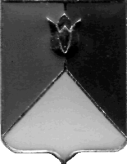 РОССИЙСКАЯ ФЕДЕРАЦИЯАДМИНИСТРАЦИЯ КУНАШАКСКОГО МУНИЦИПАЛЬНОГО РАЙОНАЧЕЛЯБИНСКОЙ ОБЛАСТИПОСТАНОВЛЕНИЕот «15» 12.2016 г. № 1563О внесении изменений в постановлениеадминистрации Кунашакского муниципальногорайона от 24.06.2016 г. № 685«О Порядке предоставления в 2016-2017 годах субсидий субъектам малого и среднего предпринимательства на возмещение затрат на приобретение оборудования в целях создания, и (или) развития, и (или) модернизации производства товаров (работ, услуг)»	В соответствии с Федеральным законом «О развитии малого и среднего предпринимательства в Российской Федерации», Законом  Челябинской области «О развитии малого и среднего предпринимательства в Челябинской области» и в целях реализации муниципальной программы «Развитие малого и среднего предпринимательства в Кунашакском муниципальном районе  на 2015 - 2017 год»		П О С Т А Н О В Л Я Ю:	1. Внести в Порядок предоставления в 2016-2017 годах субсидий субъектам малого и среднего предпринимательства на возмещение затрат на приобретение оборудования в целях создания, и (или) развития, и (или) модернизации производства товаров (работ, услуг), утвержденный постановлением администрации Кунашакского муниципального района от  24.06.2016 г. № 685, следующие изменения:1) пункте 9 раздела I слова «Управление экономики и инвестиций администрации района полного пакета документов в соответствии с требованиями настоящего Порядка и их регистрации путем внесения под индивидуальным номером данных в журнал учета заявлений СМСП» заменить на слова «отдел делопроизводства администрации района в соответствии с требованиями настоящего Порядка»;	2) подпункт 5 пункта 20 раздела I изложить в следующей редакции:«5) оказания аналогичных видов финансовой поддержки.Т.е. СМСП не может получить финансовую поддержку в качестве частичной компенсации расходов на приобретение одного и того же оборудования (одних и тех же расходов) одновременно в рамках реализации государственных программ (подпрограмм) Российской Федерации, государственных программ (подпрограмм) Челябинской области, муниципальных программ (подпрограмм), предусматривающих реализацию мероприятий по финансовой поддержке СМСП.».3) в пункте 6 раздела I слова «далее именуется – НДС» заменить словами «для СМСП – плательщиков НДС, заявивших данную сумму к налоговому вычету» .2. Начальнику отдела аналитики и информационных технологий (Ватутин В.Р.) опубликовать настоящее распоряжение в средствах массовой информации и разместить на официальном сайте Кунашакского муниципального района в сети Интернет.3. Организацию выполнения настоящего распоряжения возложить на заместителя Главы района по экономике и инвестициям Басырова М.К.Глава района	                       					                     С.Н. Аминов	оригинал подписан